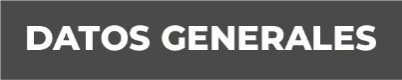 Nombre: Oscar Pale RivasGrado de Escolaridad: Licenciatura en DerechoCédula Profesional: 7949761Teléfono de Oficina: Correo Electrónico:Formación Académica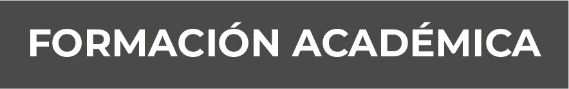 2006-2010Licenciatura en DerechoUniversidad VeracruzanaXalapa, Ver.2011-2013Maestría en Derecho ProcesalCentro Mexicano de Estudio de posgradoXalapa, VerTrayectoria Profesional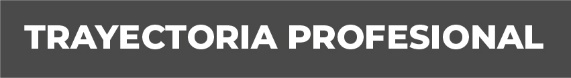 Octubre 2015 – Julio 2020Abogado litigante, Despacho Jurídico propio Conocimiento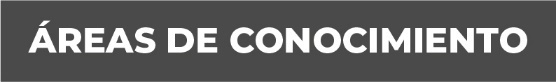 Derecho Penal, Civil, Mercantil y LaboralJuicio de Amparo